Załącznik nr 3 do SWZWykonawca:…………………………………………………………………………………(pełna nazwa/firma, adres)…………………………………………………………………………………(w zależności od podmiotu: NIP/PESEL, KRS/CEiDG)Wykaz robót budowlanychWykonanych nie wcześniej niż w okresie 5 lat przed upływem terminu składania ofert, a jeżeli okres prowadzenia działalności jest krótszy – w tym okresie, składany w postępowaniu prowadzonym w trybie podstawowym bez negocjacji, którego przedmiotem jest „Przebudowa hydroforni w Cetyniu wraz z budową instalacji fotowoltaicznej na wybranych obiektach użyteczności publicznej na terenie gminy Trzebielino”Uwaga: Opis zawarty w powyższej tabeli winien umożliwiać jednoznaczne potwierdzenie spełniania wymagań określonych w pkt. XVIII SWZ.Czy Wykonawca polega na doświadczeniu innych podmiotów w myśl art. 118 ustawy Pzp:    TAK/NIE* (niepotrzebne skreślić).W odniesieniu do warunków dotyczących  doświadczenia wykonawcy mogą polegać na zdolnościach podmiotów udostępniających zasoby, jeśli podmioty te wykonają roboty budowlane do realizacji których te zdolności są wymagane.                                                                                                                                  Wykonawca, który polega na doświadczeniu  innych podmiotów, musi udowodnić zamawiającemu, że realizując zamówienie, będzie dysponował niezbędnymi zasobami tych podmiotów, w szczególności przedstawiając Zamawiającemu  wraz z ofertą, zobowiązanie podmiotu udostępniającego zasoby do oddania mu do dyspozycji niezbędnych zasobów na potrzeby realizacji danego zamówienia lub inny podmiotowy środek dowodowy potwierdzający, że wykonawca realizując zamówienie, będzie dysponował niezbędnymi zasobami tych podmiotów. Do wykazu należy dołączyć  dowody określające, czy te roboty budowlane zostały wykonane należycie, przy czym dowodami, o których mowa, są referencje bądź inne dokumenty sporządzone przez podmiot, na rzecz którego roboty budowlane zostały wykonane, a jeżeli wykonawca z przyczyn niezależnych od niego nie jest w stanie uzyskać tych dokumentów - inne odpowiednie dokumentyPouczony o odpowiedzialności karnej, wynikającej z oświadczenia nieprawdy, na podstawie art. 233 § 1 Kodeksu Karnego, prawdziwość powyższego oświadczenia, potwierdzam: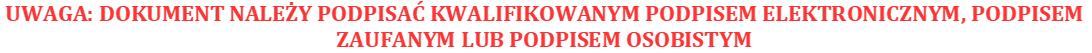 Załącznik nr 4 do SWZWykonawca:…………………………………………………………………………………(pełna nazwa/firma, adres)…………………………………………………………………………………(w zależności od podmiotu: NIP/PESEL, KRS/CEiDG))Wykaz osób, którymi wykonawca będzie dysponował przy realizacji zamówieniaSkładany w postępowaniu prowadzonym w trybie podstawowym bez negocjacji, którego przedmiotem jest „Przebudowa hydroforni w Cetyniu wraz z budową instalacji fotowoltaicznej na wybranych obiektach użyteczności publicznej na terenie gminy Trzebielino”Pouczony o odpowiedzialności karnej, wynikającej z oświadczenia nieprawdy, na podstawie art. 233 § 1 Kodeksu Karnego, prawdziwość powyższego oświadczenia, potwierdzam:Rodzaj wykonanych robótWartość robót [zł]Data wykonanych robótMiejsce wykonania robótPodmiot, na rzecz którego roboty zostały wykonane…………………………………………………………………….(data)…………………………………………………………………….(podpis)FunkcjaImię i nazwiskoKwalifikacje zawodowe, wykształcenie, posiadane uprawnieniaDoświadczenie zawodoweInformacje o podstawie dysponowania osobamiKierownik Budowy / Kierownik Robót SanitarnychKierownik robót konstrukcyjno-budowlanychKierownik Robót elektrycznych …………………………………………………………………….(data)…………………………………………………………………….(podpis)